YAB Executive Committee ApplicationApplicant InformationPosition Requirements / ResponsibilitiesQuestionsPlease send applications to BostonYab@gmail.com by January 17th. If any accommodations are needed to fill out this application, please do not hesitate to reach out. 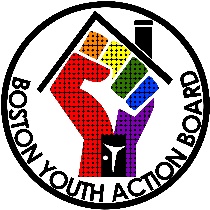 Boston Youth Acton BoardName:Date:LastFirstPronounsPhone:EmailAre you able to be available to attend Executive Committee meetings approximately every other month for 2.5hrs?YESNOAre you available to attend at least 1 Youth Action Board meeting in a 3 month period?YESNODo you have consistent access to internet, email and phone?YESNOAre you to manage time, follow through, and communicate clearly?YESNOAre you able to make a minimum of 6 months commitment?YESNODo you agree to uphold the YABs Truths and Values?YESNOAre you able to take initiative and ownership on assigned tasks?YESNOAre you able to bring information back and forth between your community/organization/network and  the Executive Committee?YESNOIf no to any questions, explain:Why are you interested in taking leadership in the Executive Committee?What would you like to learn in this position?What do you think you can offer in this position?